Ruiterproject zoekt gedreven ruiter/menner (m/v/x)Profiel ruiter/menner voor inventarisatie ruiterroutenetwerk. In het kader van het PDPO project “Kwaliteitsupdate ruiterroutenetwerk” werd een partnerschap opgericht tussen Regionaal Landschap Lage Kempen, Regionaal Landschap Kempen en Maasland,  Sport Vlaanderen, ruiterverenigingen en de Provincie Limburg. Dit samenwerkingsverband zet zich in om het ruiternetwerk in Limburg een belangrijke kwaliteitsimpuls te geven. 
Het netwerk vernieuwen vraagt heel wat overleg en afstemming, waarbij er rekening moet worden gehouden met de belangen en noden van andere plattelandsgebruikers en het wetgevende kader. De partners willen in de eerste plaats de kwaliteit van het ruiternetwerk een boost geven. Maar ook  integraal werken, de kwaliteit van het landschap en de streekidentiteit versterken en ondernemers op het platteland betrekken, in het bijzonder landbouwers, zijn doelstellingen binnen het project.

Vanuit de opgedane ervaringen worden standaards opgesteld in een ‘Praktisch Handboek Inrichting en beheer ruiterpaden’. Vanuit deze richtlijnen worden een drietal ruiterlussen als topvoorbeelden ingericht.
De bevraging, de screening, het integrale samenwerken met andere actoren, de standaardnormen en de uitgevoerde voorbeeld top-ruiterlussen zorgen voor een gedragen en uitvoerbaar plan waardoor het ruiternetwerk opnieuw op topniveau zal staan.Voor de inventarisatie zoeken wij een menner/ruiter uit Limburg. Deze screent het routenetwerk met een kritische blik aan de hand van een aantal criteria die digitaal geïnventariseerd worden. De inventarisatie loopt over 21 dagen en moet klaar zijn voor eind juli.   Inhoud van het takenpakket:4 uur inventarisatie op terrein1 uur verwerking nadienProfiel:Tijd voor inventarisatie minimum 1 dag per week Kennis van mobiele applicaties en internettoepassingen smartphone Ruiter Menner Kenner van de streek Secuur en gedreven Ervaring met begeleiden van tochten is een pluspunt: begeleider of gids FITE gids Ervaring met het rijden in groep Vervoer voor paarden om verschillende startpunten te gebruiken. Initiator paardrijden is een pluspunt Men brevet, A en B brevet paardrijden Goed inzicht in veiligheid en verkeerssituaties Oog voor detail Vanuit het project voorzien we een vergoeding voor de geleverde prestaties. Je bent tevens verzekerd tijdens de uitvoering van je opdracht voor BA, lichamelijke schade en hartfalen.Heb je interesse of bijkomende vragen, neem dan contact op met Joke Timmermans.Kandidaturen met cv en motivatiebrief mailen voor 20 maart. Joke.timmermans@rllk.be 0472 73 16 15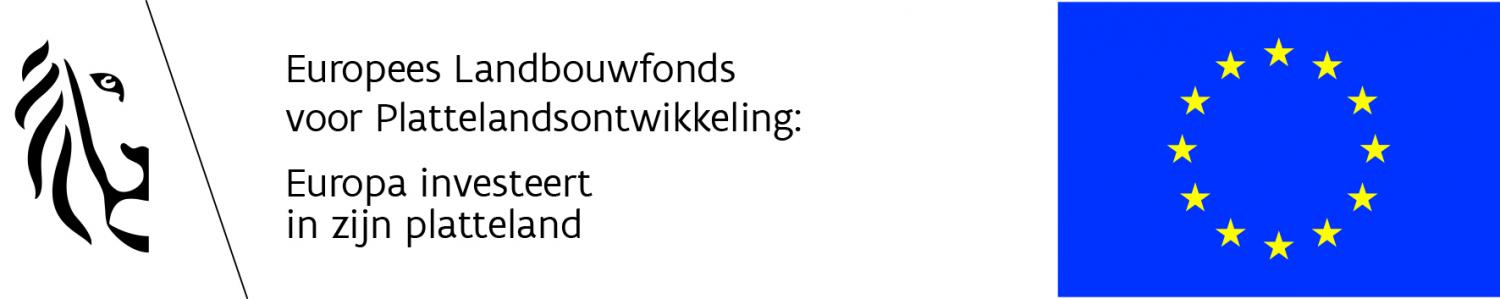 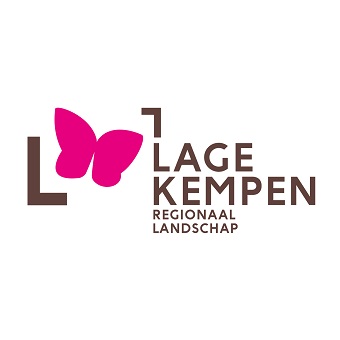 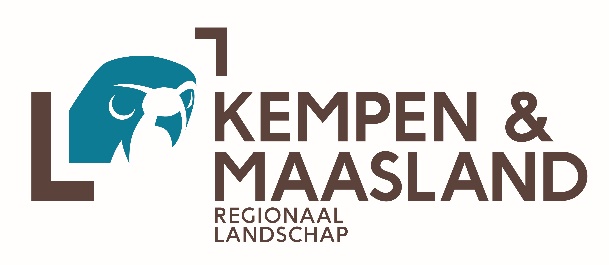 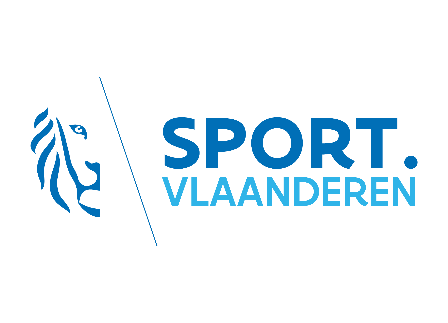 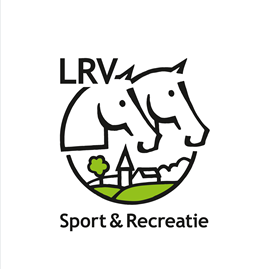 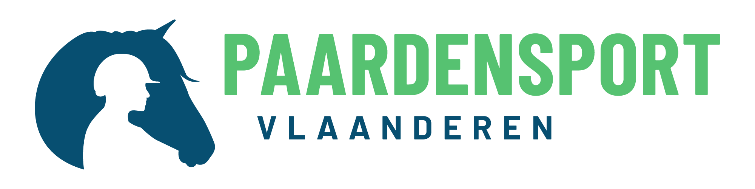 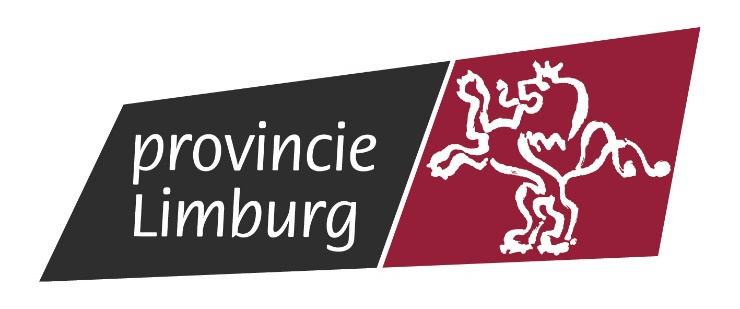 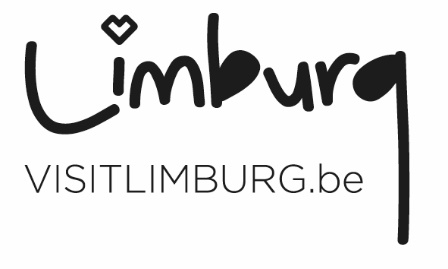 